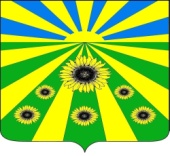 РЕШЕНИЕСовета РАССВЕТОВСКОГО сельского поселенияСтароминского района ТРЕТЬЕГО созываот 31.01.2019                                                                                                  № 55.3п. РассветО внесении изменений в решение Совета Рассветовского сельского  поселения Староминского района от 26.08.2016г. № 21.5 «Об утверждении Правил создания, содержания и охраны зеленых насаждений, находящихся на территории Рассветовского сельского поселения Староминского района в новой редакции»В целях улучшения экологической ситуации на территории Рассветовского сельского поселения Староминского района, повышения ответственности за сохранность зеленых насаждений, в соответствии с Федеральным законом от 06.10.2003 № 131-ФЗ «Об общих принципах организации местного самоуправления в Российской Федерации», Федеральным законом от 10.01.2002 № 7-ФЗ «Об охране окружающей среды», Законом Краснодарского края от 23.04.2013 № 2695 «Об охране зеленых насаждений в Краснодарском крае»,Законом Краснодарского края от 11.12.2018г. № 3913 КЗ «О внесении изменений в Закон Краснодарского края «Об охране зеленых насаждений в Краснодарском крае», протестом прокуратуры Староминского района от 24.01.2019г. №7-04-2019/322, Уставом  Рассветовского сельского поселения, Совет Рассветовского сельского поселения Староминского района р е ш и л:1. Внести следующие изменения и дополнения в решение Совета Рассветовского сельского поселения Староминского района от 26.08.2016г. № 21.5«Об утверждении Правил создания, содержания и охраны зеленых насаждений, находящихся на территории Рассветовского сельского поселения Староминского района в новой редакции» (далее – Правила):- пункт 3 Правил изложить в следующей редакции: «3. Действие настоящих правил распространяется  на отношения в сфере охраны зеленых насаждений, расположенных на территории Рассветовского сельского поселения Староминского района, независимо от формы собственности, за исключением земельных участков, отнесенных к территориальным зонам специального назначения, зонам военных объектов, участков, предоставляемых садоводческим или огородническим некоммерческим товариществам, земельных участков, расположенных на особо охраняемых природных территориях и землях лесного фонда, земельных участков в составе зон сельскохозяйственного использования, занятых многолетними плодово-ягодными насаждениями всех видов (деревья, кустарники), чайными плантациями, питомниками древесных и кустарниковых растений.»;- пункт 4 Правил исключить;- пункт 5 Правил исключить;-п.п.1 пункта 16 Правил исключить;-дополнить Правила пунктом 19.1 следующего содержания: «Если вырубка (уничтожение) зеленых насаждений производится на земельном участке, отнесенном к территориальной зоне сельскохозяйственного использования и предоставленном в пользу гражданину или юридическому лицу для сельскохозяйственного производства, субъект хозяйственной деятельности освобождается от обязательной платы».2. Настоящее решение обнародовать  и разместить на официальном сайте Рассветовского сельского поселения в информационно-телекоммуникационной сети Интернет.3. Контроль за выполнением настоящего решения возложить на комиссию по вопросам агропромышленного комплекса, экологии, имущественных и земельных отношений (В.Я.Мазняк).4. Настоящее решение вступает в силу со дня его официального обнародования.Глава Рассветовского сельского поселенияСтароминского района                                                                     А.В.Демченко